
NHẬT BẢN - DISNEYLAND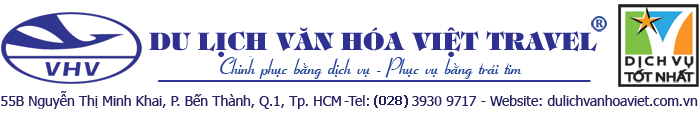 Thời gian: 5 Ngày 4 ĐêmHãng hàng không: VietNam AirlinesTRẢI NGHIỆM TẮM ONSENNgôi làng cổ Oshino HakkaiNúi Phú SĩCông viên Oishi Park hồ KawaguchikoVui chơi tại Disneyland TokyoChùa cổ Asakusa KannonTháp truyền hình Tokyo Sky TreeHÀNH TRÌNHTối : 21h00 Quý khách có mặt tại sân bay quốc tế Tân Sơn Nhất. Trưởng đoàn hỗ trợ làm thủ tục cho đoàn khởi hành đến sân bay Quốc Tế Narita trên chuyến bay VN300 lúc 00h05. Nghỉ đêm trên máy bay.Sáng : Đoàn đáp xuống sân bay quốc tế Narita, làm thủ tục nhập cảnh Nhật Bản. Khởi hành đi Yamanashi.Trưa: Đoàn dùng bữa trưa tại nhà hàng địa phương. Sau đó tiếp tục di chuyển tham quan :Ngôi làng cổ Oshino Hakkai – nằm yên bình dưới chân núi Phú Sĩ. Cho đến nay, những ngôi nhà ở làng Oshino Hakkai vẫn mang nét kiến trúc truyền thống Nhật Bản xa xưa. Du khách thưởng ngoạn nét cổ kính, mộc mạc của ngôi làng. Công viên Oishi bên bờ hồ Kawaguchiko mang đến cho du khách một trải nghiệm thú vị, thư giãn với cảnh sắc thiên nhiên tràn ngập sắc màu không chỉ ngắm trọn núi Phú Sĩ mà nơi đây cũng là địa điểm của các loài hoa khoe sắc mỗi mùa . Ngắm hoa chi anh (shibazakura) mùa xuân , hoa oải hương mùa hè, vào mùa thu sẽ có những cây kokia … 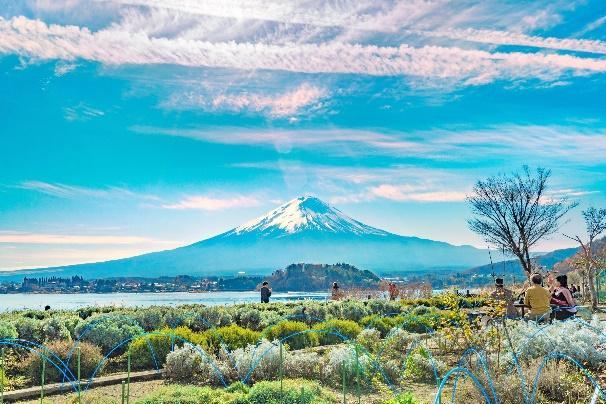 Núi Phú Sĩ – Là ngọn núi cao nhất Nhật Bản so với mực nước biển là 3776 mét. Đây cũng là danh lam thắng cảnh, di tích lịch sử, và đã được công nhận là di sản văn hóa thế giới. Quý khách sẽ lên trạm dừng chân thứ 5 ở độ cao 2.300m để ngắm núi Phú Sĩ rõ hơn (nếu thời tiết cho phép).Tối: Đoàn nhận phòng khách sạn và dùng bữa tối tại nhà hàng. Sau bữa tối, đoàn trải nghiệm mặc trang phục truyền thống Yukata, tắm Onsen – giúp thư giãn tinh thần, giảm mệt mỏi sau ngày dài di chuyển. Đây cũng là một nét văn hóa rất nổi tiếng tốt cho sức khỏe của người Nhật Bản.Sáng : Đoàn đùng bữa sáng tại khách sạn, làm thủ tục trả phòng. Di chuyển trải nghiệm: Thưởng thức và hái trái cây theo mùa – luôn là điểm đến của rất nhiều khách du lịch với những vườn cây trĩu quả.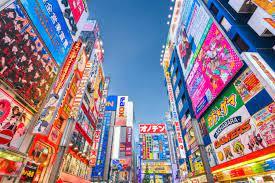 Trưa : Đoàn dùng bữa trưa tại nhà hàng,sau đó tiếp tục di chuyển về Tokyo . Tokyo - trái tim của Nhật Bản,điểm đến hấp dẫn đối với du khách quốc tế. Nơi đây không chỉ nổi tiếng với các khu đô thị sầm uất, hiện đại mà còn lưu giữ rất nhiều giá trị văn hóa, ẩm thực lâu đời của Nhật BảnChùa cổ Asakusa Kannon – ngôi đền linh thiêng , cổ kính nhất hiện nay ở trung tâmTokyo với kiến trúc truyền thống, đặc trưng riêng của Nhật Bản. 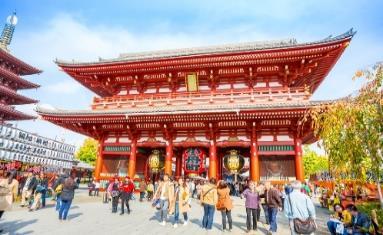 Tokyo Sky Tree – là tháp truyền hình của Nhật Bản.Sau những con phố sầm uất  ở Asakusa, không gian xanh giáp Sông Sumida này là một địa điểm thư giãn mang đến tầm nhìn tuyệt vời của tháp Tokyo. (chụp hình bên ngoài). Dạo bước trên con phố Nakamise trước chùa - cảm nhận một Tokyo cổ xưa tại một trong những con phố mua sắm lâu đời nhất của Nhật Bản.Shopping tại phố điện tử Akihabara : khu phố mua sắm sầm uất, hiện đại.Tối: Đoàn nhận phòng khách sạn và dùng bữa tối tại nhà hàng. Nghỉ đêm tại Tokyo.Sáng: Đoàn dùng bữa sáng tại khách sạn và làm thủ tục trả phòng. Đoàn di chuyển vui chơi:Đoàn đến với thiên đường giải trí Disneyland - là 1 trong 2 công viên Disney ở Tokyo, công viên còn lại chính là Disneysea. Được khai trương vào tháng 4 năm 1983, đây là công viên Disney đầu tiên được xây dựng bên ngoài nước Mĩ. Hiện tại, đây là công viên giải trí có số người đến vui chơi đứng thứ ba trên thế giới (bao gồm vé vào, vui chơi, trải nghiệm các trò chơi đầy hấp dẫn…)  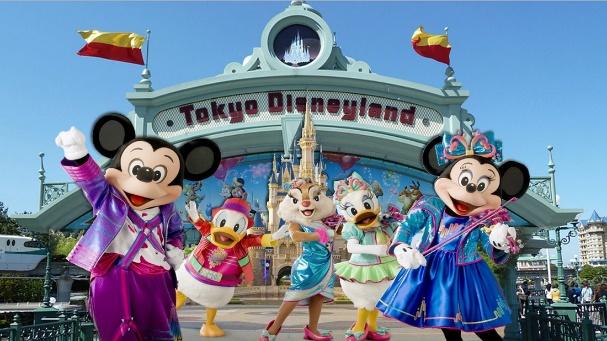 Trưa: Đoàn dùng bữa tự túc tại khu vui chơiShopping tại Aeon Mall : mua sắm các mặt hàng nội địa , mỹ phẩm ...Tối: Đoàn nhận phòng khách sạn và dùng bữa tối tại nhà hàng. Nghỉ đêm tại NaritaSáng : Quý khách dùng điểm tâm sáng. Đoàn làm thủ tục trả phòng. Đến giờ hẹn, xe và hướng dẫn đón quý khách ra sân bay quốc tế Narita làm thủ tục trên chuyến bay VN301 về lại Việt Nam lúc 09h30 Dự kiến 14h15 : đoàn về tới sân bay Tân Sơn Nhất , kết thúc chương trình tham quan.Chia tay Quý khách. Hẹn gặp lại quý khách!Lưu ý: Các điểm tham quan trong chương trình sẽ linh động sao cho phù hợp với tình hình thực tế và điều kiện thời tiết.HỒ SƠ XIN VISA NHẬT BẢNĐể chuẩn bị tốt nhất cho việc xin visa nhập cảnh vào Nhật bản, công ty xin gửi Quý Khách những thông tin hồ sơ cơ bản để chuẩn bị như sau: Ngoài ra , công ty sẽ cập nhật các thủ tục cần thiết cho quý khách nếu có bất cứ thay đổi nào từ phía lãnh sự quán.NGÀY 1TP.HỒ CHÍ MINH ✈ NARITA                                   ( Nghỉ đêm trên máy bay )                  NGÀY 2NARITA YAMANASHI                             ( Ăn sáng trên máy bay, trưa, tối ) NGÀY 3YAMANASHI   TOKYO                                                   ( Ăn sáng, trưa, tối )                  NGÀY 4TOKYO DISNEYLAND  NARITA                                        (Ăn Sáng, tối)NGÀY 5NARITA ✈ TP.HCM                                                                      (Ăn Sáng, trưa)                                                                     THÁNGNGÀYKHỞI HÀNHGIÁ TOUR TRỌN GÓI (VND)GIÁ TOUR TRỌN GÓI (VND)GIÁ TOUR TRỌN GÓI (VND)THÁNGNGÀYKHỞI HÀNHNGƯỜI LỚN(Trên 11 Tuổi)TRẺ EM(2 => 11 Tuổi)EM BÉ( Dưới 2 Tuổi)THÁNGNGÀYKHỞI HÀNHNGƯỜI LỚN(Trên 11 Tuổi)Ngủ chung giường người lớnNgủ chung giường người lớnTháng 041728.888.00024.554.0008.666.000Tháng 053028.888.00024.554.0008.666.000Tháng 062028.888.00024.554.0008.666.000Tháng 071828.888.00024.554.0008.666.000Tháng 102728.888.00024.554.0008.666.000Phụ thu phòng đơn : 4.550.000 VNĐPhụ thu phòng đơn : 4.550.000 VNĐPhụ thu phòng đơn : 4.550.000 VNĐPhụ thu phòng đơn : 4.550.000 VNĐPhụ thu phòng đơn : 4.550.000 VNĐTHÔNG TIN CHUYẾN BAY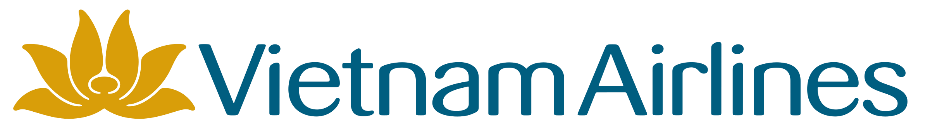 VN300 SGN NRT 00:05 – 08:00VN301 NRTSGN 09:30 – 14:15GIÁ TOUR  BAO GỒMVé máy bay khứ hồi theo chương trình ( 7kg xách tay, 20kg ký gửi ).Khách sạn 3 sao tiêu chuẩn (phòng 2 hoặc 3 người).Visa nhập cảnh Nhật Bản.Các bữa ăn theo chương trình.Phí tham quan vào cổng 1 lần.Xe máy lạnh đưa đón tham quan suốt tuyến.Bảo hiểm du lịch quốc tế.Hướng dẫn viên theo đoàn suốt tuyến.GIÁ TOUR KHÔNG BAO GỒMHộ chiếu còn thời hạn trên 6 thángPhụ thu phòng đơn (dành cho khách yêu cầu ở phòng đơn)Chi phí cá nhân: nước uống, giặt ủi, hành lý quá cước, điện thoại, chụp hình…Tip cho hướng dẫn viên và tài xế (35USD/KHÁCH/TOUR)Các chi phí khác không nằm trong mục bao gồm.QUY ĐỊNH VÉ TRẺ EMTrẻ em dưới 2 tuổi: 30% giá tour người lớn (Không có chế độ giường riêng)Trẻ em từ 2 đến dưới 11 tuổi: 85% giá tour người lớn (Không có chế độ giường riêng)Trẻ em từ 2 tuổi đến dưới 11 tuổi : 100% giá tour người lớn (Có chế độ giường riêng)Trẻ em từ 11 tuổi trở lên: 100% giá tour người lớn.QUY ĐỊNH MUA TOUR VÀ THANH TOÁNĐợt 1: Thanh toán 50% số tiền ngay khi đăng ký tour.Đợt 2: Thanh toán số tiền tour còn lại trước ngày khởi hành ít nhất 5 ngày (Không tính thứ bảy,chủ nhật).ĐIỀU KIỆN HỦY TOURNếu hủy tour khách thanh toán các khoản lệ phí hủy tour, hủy vé máy bay cụ thể:   Nếu hủy chuyến du lịch ngay sau khi Đại Sứ Quán, Lãnh Sự Quán đã cấp visa: công ty du lịch có quyền hủy visa đã có, đồng thời khách sẽ chịu phí hủy theo điều khoản bên dưới:Ngay sau khi đặt cọc tour và trước ngày khởi hành là 22 ngày: Phí hủy là 2.000.000 VNĐTrước ngày đi 15 -21 ngày	: Thanh toán 50% trên giá tour .Trước ngày đi 7-14 ngày	: Thanh toán 70% trên giá tour .Trước ngày đi 07 ngày	: Thanh toán 100% trên giá tour .(Thời gian hủy tour được tính cho ngày làm việc, không tính thứ bảy và chủ nhật)Trường hợp Quý khách bị từ chối visa, chi phí không hoàn lại là 2,000,000 VNĐViệc hủy bỏ tour với công ty phải được thông báo trực tiếp qua Fax, email và phải được công ty xác nhận. Việc hủy bỏ qua điện thoại không được chấp thuận. LƯU ÝTrường hợp quý khách đã có visa hoặc được miễn visa sẽ được trừ lại 700.000 VNĐQuý khách từ 70 tuổi trở lên yêu cầu phải có giấy xác nhận sức khỏe để đi du lịch nước ngoài do bác sĩ cấp và giấy cam kết sức khỏe với Công ty. Bất cứ sự cố nào xảy ra trên tour, công ty sẽ không chịu trách nhiệm.Quý khách mang thai xin vui lòng báo cho công ty khi đăng ký tour để được tư vấn thêm thông tin. Không nhận khách mang thai từ 5 tháng trở lên vì lí do an toàn cho khách.Giá tour không bao gồm chi phí visa tái nhập vào Việt Nam đối với Việt kiều & Ngoại kiều.Khi đăng ký, Quý Khách vui lòng nộp hộ chiếu còn giá trị trên 6 tháng tính từ ngày về.Trường hợp quý khách không được xuất cảnh và nhập cảnh vì lý do cá nhân, công ty sẽ không chịu trách nhiệm và sẽ không hoàn trả tiền tour.Nếu khách là Việt kiều hoặc người nước ngoài có visa rời phải mang theo lúc đi tour.Thứ tự và chi tiết trong chương trình có thể thay đổi để phù hợp với tình hình khách quan (thời tiết, giao thông, …)Công ty sẽ không chịu trách nhiệm bảo đảm điểm tham quan trong các trường hợp xảy ra thiên tai, sự cố về an ninh, sự cố về hàng không, …Khi đăng ký tour du lịch, Quý khách vui lòng đọc kỹ chương trình, giá tour, các khoản bao gồm cũng như không bao gồm trong chương trình, các điều kiện hủy tour trên biên nhận đóng tiền. Trong trường hợp Quý khách không trực tiếp đến đăng ký tour mà do người khác đến đăng ký thì Quý khách vui lòng tìm hiểu kỹ chương trình từ người đăng ký giúp Quý khách.Do các chuyến bay phụ thuộc vào hãng hàng không nên trong một số trường hợp, giờ bay có thể được thay đổi mà không thông báo trước.Cá nhânHộ chiếu gốc còn giá trị sử dụng trên 6 tháng tính đến ngày kết thúc chuyến đi. Nếu từng sử dụng hộ chiếu cũ, xin vui lòng photo copy kèm theo02 ảnh khổ 3,5x4,5cm nền trắng + file hình (hình chụp không quá 6 tháng)Chứng minh nhân dân (photo có công chứng mới nhất )Hộ khẩu thường trú. (photo công chứng đủ tất cả các trang mới nhất)Bản sao công chứng giấy đăng ký kết hôn (nếu vợ chồng đi cùng nhau). Giấy khai sinh (đối với trẻ em dưới 18 tuổi đi chung bố mẹ)Xác nhận số dư tài khoản , tối thiểu từ 5000$ trở lên.Hộ chiếu gốc còn giá trị sử dụng trên 6 tháng tính đến ngày kết thúc chuyến đi. Nếu từng sử dụng hộ chiếu cũ, xin vui lòng photo copy kèm theo02 ảnh khổ 3,5x4,5cm nền trắng + file hình (hình chụp không quá 6 tháng)Chứng minh nhân dân (photo có công chứng mới nhất )Hộ khẩu thường trú. (photo công chứng đủ tất cả các trang mới nhất)Bản sao công chứng giấy đăng ký kết hôn (nếu vợ chồng đi cùng nhau). Giấy khai sinh (đối với trẻ em dưới 18 tuổi đi chung bố mẹ)Xác nhận số dư tài khoản , tối thiểu từ 5000$ trở lên.Công việcKhách hàng là chủ doanh nghiệpKhách hàng là nhân viênCông việcGiấy phép đăng ký kinh doanh (bản sao có chứng thực mới nhất)Quyết toán thuế và biên lai nộp thuế 03 tháng gần nhấtSao kê giao dịch tài khoản gần nhất do ngân hàng xác nhậnHợp đồng lao động ( Bản sao photo kèm bản gốc đối chiếu)Giấy xin nghỉ phép của công ty có đóng mộc tròn Công việcKhách là người về hưu: Sổ hưu hoặc quyết định hưu trí (bản sao công chứng mới nhất)Khách là người về hưu: Sổ hưu hoặc quyết định hưu trí (bản sao công chứng mới nhất)3.Tài chínhSổ tiết kiệm có kì hạn vẫn còn hiệu lực sau khi đi tour về, tối thiểu 5,000USD (mang theo sổ gốc đối chiếu)Giấy tờ sở hữu nhà đất (sao y công chứng mới nhất) kèm sổ gốc đối chiếu. Giấy đăng ký chủ quyền xe ô tô photo công chứng mới nhất (nếu có)Hợp đồng cho thuê nhà (nếu có)– photo công chứng mới nhấtSổ tiết kiệm có kì hạn vẫn còn hiệu lực sau khi đi tour về, tối thiểu 5,000USD (mang theo sổ gốc đối chiếu)Giấy tờ sở hữu nhà đất (sao y công chứng mới nhất) kèm sổ gốc đối chiếu. Giấy đăng ký chủ quyền xe ô tô photo công chứng mới nhất (nếu có)Hợp đồng cho thuê nhà (nếu có)– photo công chứng mới nhất